Муниципальное дошкольное общеобразовательное бюджетное учреждение детский сад №11 «Родничок» города Зеи Амурской областиРазработка занятия в старшей группеТема: «Знакомство с дорожными знаками»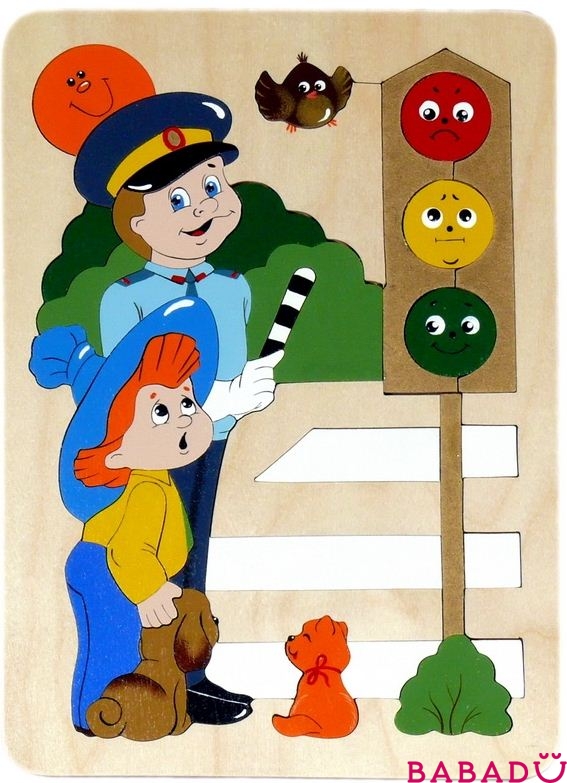 Воспитатель:Андросик Юлия Николаевна г. ЗеяЦель: формирование у детей навыков безопасного поведения на улице.Задачи:Расширить представление детей о правилах дорожного движения.Познакомить с правилами перехода через дорогу.Учить различать дорожные знаки.Развивать устойчивые навыки безопасного поведения на улице.Рассмотреть различные ситуации в городских условиях.Развивать логическое мышление.Воспитывать чувство ответственности за нарушение правил дорожного движения.Воспитывать желание приходить на помощь в трудной ситуации.Материалы:Презентация (Приложение 1).Таблички со знаками дорожного движения.Конверты с набором картинок, обозначенные цифрами «1» и «2».Кукла в одной туфельке.Телефон.Игрушечный автомобиль «Скорая помощь».Оборудование:Мультимедийный проектор.Компьютер.Дети стоят полукругом, лицом к экрану. Воспитатель предлагает поиграть в игру «Как поедем?».       На экране появляются изображения видов транспорта. Дети изображают езду (см. Приложение 1, слайд 1-5):          самолёт – руками делают крылья,автомобиль – «крутят руль»,корабль – движение руками «плавает»,вертолёт – крылья,мотоцикл – держат руль.Воспитатель:  Молодцы, хорошо справились. Предлагаю вам велосипедную прогулку по городу. Садитесь на велосипеды (дети берут воображаемый руль). Становитесь в круг, мы сначала проверим, исправны ли наши велосипеды.На двух колёсах я качу  – (друг за другом идут по кругу),Двумя педалями кручу – (высоко поднимают колени),За руль держусь, гляжу вперёд – (идут по кругу, держа воображаемый руль),Я знаю, скоро поворот – (поворачиваются и идут в другую сторону).Воспитатель:  Ну что ж, всё в порядке, можно отправляться. На пути появляется светофор (см. Приложение 1, слайд 6).Воспитатель:   С тремя глазами живёт,По очереди мигает,Как мигнёт – прядок наведёт. Что это? (Светофор)Если свет зажегся красный, (см. Приложение 1, слайд 7)Значит, двигаться опасно.Свет зелёный говорит: (см. Приложение 1, слайд 8)«Проходите. Путь открыт!»Желтый свет – предупрежденье. (см. Приложение 1, слайд 9)Жди сигнала для движенья.Воспитатель:   Хорошо запомнили, о чём говорят огни светофора? Давайте потренируемся.Проводится игра «Сигналы светофора».Дети, сидя на стульчиках-велосипедах, изображают: «едут» – на зелёный цвет сигнальной карточки, останавливаются – на красный и на жёлтый.Воспитатель последним показывает кружок желтого цвета. На экране – изображение пешеходного перехода (см. Приложение 1, слайд 10)Воспитатель:  Только для пешеходаЗнак на месте перехода: В голубом квадратеПереходоуказатель.Ребёнок с табличкой – знак пешеходного перехода встаёт рядом с экраном.Если вышел на прогулку И, пройдя по переулку,Знак увидел ты такой – Пешеход! Знак это твой!«Пешеходная дорожка» -Для Наташки и Серёжки.На экране картинка с изображением того, как дети переходят дорогу. (см. Приложение 1, слайд 11)Воспитатель:  Назовите номера тех детей, которые переходят дорогу правильно.Выходит другой ребенок с табличкой знаком «Переход запрещён» и становится рядом с первым ребёнком.Пешеход! Остановись!И вперёд не торопись!Для тебя закрыт проход.Дорожный знак путь закрывает!Движенье пешеходам запрещает!Подумай сам, что там случиться может?Пусть этот знак тебе поможет.Воспитатель:  Чем не похожи эти два знака? Что говорит о том, что это знак запрещающий?  Предположительные ответы детей: красный цвет и линия, перечёркивающая фигуру пешехода.Воспитатель:  Встаньте, подойдите к своему месту за столом, возьмите конвертик с цифрой  «1»  и найдите картинку, на которой показано, что может случиться, если не выполнять те правила, о которых говорит этот знак.Дети выполняют задание.Воспитатель:  Молодцы! Не забывайте о том, что это очень опасно – переходить дорогу в неположенном месте. Поедем дальше. Дети садятся на стульчики, «крутят педали».На экране – дорожка, разделённая полосой (см. Приложение 1, слайд 12). На одной половине знак «Велосипедная дорожка», на другой – «Движение на велосипедах запрещено».С двух сторон экрана  становятся дети с табличками – соответствующими знаками.Дети читаю стихотворения о знаках велосипедного движения.«Велосипедная дорожка».Обгоняет Максим Серёжку.Вам никто не помешает –Этот знак все дети знают.В день Рожденья подарилиСкоростной велосипед. Научили, объяснили: Ехать там, где знака нет.Воспитатель:  Чем отличаются знаки?  Дети рассуждают аналогично первому варианту.Воспитатель:  Что может произойти, если нарушить запрет и поехать на запрещающий знак? Подойдите к столам, возьмите конверт с цифрой «2» и выберете картинку, которая показывает, что может произойти, если нарушить это правило, о котором рассказывает знак «Движение на велосипедах запрещено». Дети выбирают картинку.Воспитатель:  Вы молодцы! Пора возвращаться. Садитесь на велосипеды.Действия воспитателя:Поднимает красный кружок. Можно ехать?Поднимает желтый кружок. А теперь?Ну что ж, подождём…На экране поочерёдно появляются изображения знаков (см. Приложение 1, слайд 13-16): «Пункт первой помощи», «Больница», «Пункт питания», «Телефон».Воспитатель:  Если кто сломает ногу,Здесь врачи всегда помогут.Помощь первую окажут, Где лечиться дальше скажут.Если нужно вам лечиться,Знак подскажет, где больница.Сто серьёзных докторовТам вам скажут: «Будь здоров!»Коли вам нужна еда,То пожалуйте сюда.Эй, шофёр, внимание!Скоро пункт питания!Если нужно дозвониться, Хоть домой, хоть за границу,Знак поможет, скажет он, Где искать вам телефон!Воспитатель:  Ну, вот и вспомнили, молодцы! А сейчас поедем домой. Только нужно запомнить: вы пока ещё маленькие, и велосипедные прогулки по городу можно совершать только со взрослыми. По какой дорожке поедем: по правой или по левой? По какой разрешает ехать знак?Дети «едут».На скамеечке сидит грустная кукла в одной туфельке.  На экране  - знак «Телефон». Воспитатель спрашивает у куклы, что с ней случилось и выясняет, что кукла подвернула ногу и не может идти.Воспитатель:  Что же делать? Дети предлагают варианты помощи.Воспитатель наводящими вопросами подводит к решению: позвонить по телефону и вызвать «Скорую помощь». Просит детей напомнить номер телефона «Скорой помощи» и «звонит». Подъезжает игрушечный автомобиль «Скорая помощь».Кукла благодарит детей за то, что дети не оставили её в беде.Дети «уезжают».